КОМИТЕТ ПО ВНУТРЕННЕЙ ПОЛИТИКЕ НОВГОРОДСКОЙ ОБЛАСТИПОСТАНОВЛЕНИЕот 6 декабря 2022 г. N 11-ПОБ УТВЕРЖДЕНИИ ПОРЯДКА ПРЕДОСТАВЛЕНИЯ В 2023 - 2026 ГОДАХСУБСИДИЙ СОЦИАЛЬНО ОРИЕНТИРОВАННЫМ НЕКОММЕРЧЕСКИМОРГАНИЗАЦИЯМ, РЕАЛИЗУЮЩИМ СОЦИАЛЬНО ЗНАЧИМЫЕ ПРОЕКТЫВ целях реализации мероприятий государственной программы Новгородской области "Государственная поддержка развития местного самоуправления в Новгородской области и социально ориентированных некоммерческих организаций Новгородской области на 2019 - 2026 годы", утвержденной постановлением Правительства Новгородской области от 20.06.2019 N 229, в соответствии со статьей 78.1 Бюджетного кодекса Российской Федерации комитет по внутренней политике Новгородской области постановляет:1. Утвердить прилагаемый Порядок предоставления в 2023 - 2026 годах субсидий социально ориентированным некоммерческим организациям, реализующим социально значимые проекты.2. Постановление вступает в силу с 1 января 2023 года.3. Разместить постановление на "Официальном интернет-портале правовой информации" (www.pravo.gov.ru).Председатель комитетаЕ.В.ШАВАЕВУтвержденпостановлениемкомитета по внутренней политикеНовгородской областиот 06.12.2022 N 11-ППОРЯДОКПРЕДОСТАВЛЕНИЯ В 2023 - 2026 ГОДАХ СУБСИДИЙ СОЦИАЛЬНООРИЕНТИРОВАННЫМ НЕКОММЕРЧЕСКИМ ОРГАНИЗАЦИЯМ, РЕАЛИЗУЮЩИМСОЦИАЛЬНО ЗНАЧИМЫЕ ПРОЕКТЫ1. Общие положения1.1. Настоящий Порядок определяет правила предоставления в 2023 - 2026 годах субсидий социально ориентированным некоммерческим организациям Новгородской области, не являющимся государственными (муниципальными) учреждениями, реализующим социально значимые проекты (далее субсидия).1.2. Субсидии предоставляются в рамках осуществления мероприятий подпрограммы "Государственная поддержка социально ориентированных некоммерческих организаций Новгородской области" государственной программы Новгородской области "Государственная поддержка развития местного самоуправления в Новгородской области и социально ориентированных некоммерческих организаций Новгородской области на 2019 - 2026 годы", утвержденной постановлением Правительства Новгородской области от 20.06.2019 N 229 (далее подпрограмма), реализации приоритетного регионального проекта "Практики гражданского участия и гражданское образование" за счет бюджетных ассигнований, предусмотренных в областном бюджете на очередной финансовый год и на плановый период на исполнение соответствующих расходных обязательств, и (или) за счет гранта Президента Российской Федерации на развитие гражданского общества, предоставленного в целях софинансирования расходов на оказание на конкурсной основе поддержки некоммерческим неправительственным организациям в субъектах Российской Федерации (далее грант Президента Российской Федерации).Комитет по внутренней политике Новгородской области (далее комитет) как главный распорядитель средств областного бюджета осуществляет предоставление субсидий в пределах лимитов бюджетных обязательств, установленных в областном бюджете, и (или) в размере гранта Президента Российской Федерации, предоставленного Фондом - оператором президентских грантов по развитию гражданского общества в текущем финансовом году.Сведения о субсидии размещаются на едином портале бюджетной системы Российской Федерации в информационно-телекоммуникационной сети "Интернет" (в разделе единого портала) (далее единый портал) не позднее 15-го рабочего дня, следующего за днем принятия областного закона об областном бюджете (областного закона о внесении изменений в областной закон об областном бюджете).1.3. В целях предоставления субсидии комитет ежегодно проводит отбор путем проведения конкурса социально ориентированных некоммерческих организаций Новгородской области на право получения субсидий в текущем финансовом году (далее - конкурс) для определения получателя субсидии исходя из наилучших условий достижения результатов, в целях достижения которых предоставляется субсидия.Субсидии предоставляются по итогам конкурса, проведенного в соответствии с требованиями настоящего Порядка.В соответствии с частью 2.1 статьи 2 Федерального закона от 12 января 1996 года N 7-ФЗ "О некоммерческих организациях" (далее Федеральный закон "О некоммерческих организациях") социально ориентированными некоммерческими организациями (далее СОНКО) признаются некоммерческие организации, созданные в предусмотренных Федеральным законом "О некоммерческих организациях" формах (за исключением государственных корпораций, государственных компаний, общественных объединений, являющихся политическими партиями) и осуществляющие деятельность, направленную на решение социальных проблем, развитие гражданского общества в Российской Федерации, а также виды деятельности, предусмотренные статьей 31.1 Федерального закона "О некоммерческих организациях".В текущем финансовом году допускается проведение более одного конкурса в пределах финансовых средств, предусмотренных мероприятиями подпрограммы и размером гранта Президента Российской Федерации, предоставленного в целях софинансирования расходов на оказание на конкурсной основе поддержки некоммерческим неправительственным организациям в субъектах Российской Федерации.1.4. Субсидии предоставляются на реализацию социально значимых проектов СОНКО (далее проект), направленных на решение конкретных задач по одному из следующих направлений:социальная адаптация инвалидов;улучшение положения ветеранов войны, военной службы, Вооруженных Сил, правоохранительных органов, труда, людей старшего поколения, детей погибших защитников Отечества во Второй мировой войне, детдомовцев Великой Отечественной войны;благотворительная деятельность, а также деятельность в области организации и поддержки благотворительности и добровольчества (волонтерства);защита семьи, детства, материнства и отцовства;развитие детского и молодежного общественного движения, поддержка детских, молодежных общественных объединений и общественных объединений, работающих с детьми и молодежью;деятельность в сфере патриотического, в том числе военно-патриотического, воспитания граждан Российской Федерации;деятельность в области образования, просвещения, науки и содействие указанной деятельности;деятельность в области охраны окружающей среды и защиты животных;деятельность в области культуры, искусства и содействие духовному развитию личности;деятельность в области здравоохранения, профилактики и охраны здоровья граждан, пропаганды здорового образа жизни, улучшения морально-психологического состояния граждан и содействие указанной деятельности;деятельность в сфере развития туризма на территории области;деятельность в области средств массовой информации, а также издательского дела;деятельность в области физической культуры, спорта и содействие указанной деятельности;оказание помощи пострадавшим в результате стихийных бедствий, экологических, техногенных или иных катастроф, социальных, национальных, религиозных конфликтов, беженцам и вынужденным переселенцам.Субсидии предоставляются СОНКО при соблюдении условия софинансирования расходов на реализацию социально значимых проектов СОНКО за счет средств из внебюджетных источников (собственных средств СОНКО) в размере не менее 15 % от общей суммы расходов на реализацию проекта.В целях настоящего Порядка под проектом понимается комплекс взаимосвязанных мероприятий, направленных на решение конкретных задач, соответствующих учредительным документам СОНКО и видам деятельности, предусмотренным статьей 31.1 Федерального закона "О некоммерческих организациях", статьей 5 областного закона от 31.01.2011 N 927-ОЗ "О поддержке социально ориентированных некоммерческих организаций, а также разграничении полномочий Новгородской областной Думы и Правительства Новгородской области в этой сфере".2. Организация проведения конкурса2.1. Комитет:утверждает своими приказами состав комиссии по проведению конкурса СОНКО на право получения субсидий (далее комиссия) и состав экспертов конкурса;обеспечивает работу комиссии;объявляет конкурс;организует рассмотрение заявок на участие в конкурсе;обеспечивает заключение с определенными комиссией победителями конкурса соглашений о предоставлении субсидий;осуществляет контроль соблюдения условий, целей и порядка предоставления субсидий;организует оценку результатов реализации проектов.2.2. Государственное областное казенное учреждение "Общественно-аналитический центр" (далее ГОКУ "ОАЦ"):оказывает консультации по вопросам подготовки заявок на участие в конкурсе;обеспечивает регистрацию заявок на участие в конкурсе и администрирование электронной платформы конкурса в информационно-телекоммуникационной сети "Интернет" по адресу http://новгород.гранты.рф.3. Участники конкурса3.1. В конкурсе может участвовать СОНКО, на дату подачи заявки на участие в конкурсе соответствующая следующим требованиям:создана в организационно-правовой форме общественной организации (за исключением политической партии), общественного движения, фонда, частного учреждения, автономной некоммерческой организации, ассоциации (союза), религиозной организации, казачьего общества и зарегистрирована в качестве юридического лица на территории Новгородской области;осуществляет на территории Новгородской области в соответствии с уставом один или несколько видов деятельности, соответствующих направлениям, указанным в пункте 1.4 настоящего Порядка;отсутствует неисполненная обязанность по уплате налогов, сборов, страховых взносов, пеней, штрафов и процентов, подлежащих уплате в соответствии с законодательством Российской Федерации о налогах и сборах;не находится в процессе реорганизации (за исключением реорганизации в форме присоединения к юридическому лицу, являющемуся участником конкурса, другого юридического лица), ликвидации, в отношении ее не введена процедура банкротства, деятельность участника отбора не приостановлена в порядке, предусмотренном законодательством Российской Федерации;отсутствует просроченная задолженность по возврату в областной бюджет субсидий, бюджетных инвестиций, предоставленных в том числе в соответствии с иными правовыми актами области, и иная просроченная (неурегулированная) задолженность по денежным обязательствам перед Новгородской областью;не является иностранным юридическим лицом, в том числе местом регистрации которого является государство или территория, включенные в утверждаемый Министерством финансов Российской Федерации перечень государств и территорий, используемых для промежуточного (офшорного) владения активами в Российской Федерации (далее офшорные компании), а также российским юридическими лицами, в уставном (складочном) капитале которого доля прямого или косвенного (через третьих лиц) участия офшорных компаний в совокупности превышает 25 процентов (если иное не предусмотрено законодательством Российской Федерации). При расчете доли участия офшорных компаний в капитале российского юридического лица не учитывается прямое и (или) косвенное участие офшорных компаний в капитале публичных акционерных обществ (в том числе со статусом международной компании), акции которых обращаются на организованных торгах в Российской Федерации, а также косвенное участие таких офшорных компаний в капитале других российских юридических лиц, реализованное через участие в капитале указанных публичных акционерных обществ;(в ред. Постановления Комитета по внутренней политике Новгородской области от 25.01.2023 N 1-П)не является получателем средств из областного бюджета на основании иных нормативных правовых актов области на реализацию социально значимых проектов СОНКО, направленных на решение конкретных задач по направлениям, указанным в пункте 1.4 настоящего Порядка;не находится в перечне организаций и физических лиц, в отношении которых имеются сведения об их причастности к экстремистской деятельности или терроризму, либо в перечне организаций и физических лиц, в отношении которых имеются сведения об их причастности к распространению оружия массового уничтожения;не имеет учредителя, являющегося государственным органом, органом местного самоуправления или публично-правовым образованием.3.2. Не допускаются до участия в конкурсе:государственные корпорации;государственные компании;политические партии;государственные учреждения;муниципальные учреждения;саморегулируемые организации;объединения работодателей;общественные объединения, не являющиеся юридическими лицами;некоммерческие организации, представители которых являются членами комиссии, экспертами конкурса;специализированные организации;СОНКО, имеющие структурные подразделения в городском округе Великий Новгород и не менее чем в 12 муниципальных районах, муниципальных округах Новгородской области и реализующие деятельность:в сфере защиты прав и интересов ветеранов и людей старшего поколения;в сфере защиты прав и интересов женщин;в сфере защиты прав и интересов инвалидов;в сфере защиты населения и территорий от пожаров и чрезвычайных ситуаций.4. Порядок проведения конкурса4.1. Объявление о проведении конкурса размещается комитетом на едином портале, на официальном сайте комитета, на сайте "Некоммерческие организации Новгородской области" в информационно-телекоммуникационной сети "Интернет" и по адресу http://новгород.гранты.рф ежегодно не позднее 15 мая и не позднее 1 октября текущего года.Срок приема документов СОНКО для получения субсидий не может быть меньше 30 календарных дней, следующих за днем размещения объявления.4.2. В объявлении о проведении конкурса указываются:сроки проведения конкурса;дата начала подачи или окончания приема заявок СОНКО, которая не может быть ранее тридцатого календарного дня, следующего за днем размещения объявления о проведении конкурса;наименование, место нахождения, почтовый адрес, адрес электронной почты ГОКУ "ОАЦ";результаты предоставления субсидии;доменное имя, и (или) сетевой адрес, и (или) указатели страниц сайта в информационно-телекоммуникационной сети "Интернет", на котором обеспечивается проведение конкурса;требования к СОНКО в соответствии с пунктами 3.1, 3.2 настоящего Порядка, перечень документов, представляемых СОНКО для подтверждения их соответствия указанным требованиям;порядок подачи заявок СОНКО, требования, предъявляемые к форме и содержанию заявок;порядок отзыва заявок СОНКО, порядок возврата таких заявок, определяющий в том числе основания для возврата заявок, порядок внесения изменений в заявки;правила рассмотрения и оценки заявок СОНКО в соответствии с пунктами 4.10 - 4.28 настоящего Порядка;порядок представления СОНКО разъяснений положений объявления о проведении конкурса, даты начала и окончания срока такого представления;срок, в течение которого победитель конкурса должен подписать соглашение о предоставлении субсидии;условия признания победителя конкурса уклонившимся от заключения соглашения о предоставлении субсидии;дата объявления результатов конкурса;дата размещения результатов конкурса на едином портале или на ином сайте, на котором обеспечивается проведение конкурса в информационно-телекоммуникационной сети "Интернет";направления в соответствии с пунктом 1.4 настоящего Порядка, в рамках которых предоставляются субсидии на реализацию проектов;срок реализации проектов.4.3. В течение срока приема заявок на участие в конкурсе ГОКУ "ОАЦ" оказывает консультации по вопросам подготовки заявок на участие в конкурсе.4.4. Для участия в конкурсе СОНКО представляет в ГОКУ "ОАЦ" заявку на русском языке, содержащую информацию:направление поддержки, которому соответствует деятельность СОНКО по проекту;название проекта, на реализацию которого запрашивается субсидия;краткое описание проекта;срок реализации проекта;обоснование социальной значимости проекта;целевые группы проекта;цель (цели) и задачи проекта;ожидаемые количественные и качественные результаты проекта;общая сумма расходов на реализацию проекта с соблюдением условия софинансирования расходов на реализацию социально значимых проектов СОНКО за счет средств из внебюджетных источников (собственных средств СОНКО) в размере не менее 15 % от общей суммы расходов на реализацию проекта;запрашиваемая сумма субсидии;календарный план проекта;бюджет проекта (смета расходов);информация о руководителе проекта;информация о членах команды проекта;информация о СОНКО, включая полное и сокращенное (при наличии) наименование, основной государственный регистрационный номер, идентификационный номер налогоплательщика, место нахождения, основные виды деятельности, контактный телефон, адрес электронной почты для направления сообщений (при наличии);подтверждение соответствия СОНКО требованиям, установленным в пунктах 3.1, 3.2 настоящего Порядка;согласие на публикацию (размещение) в информационно-телекоммуникационной сети "Интернет" информации о СОНКО, о подаваемой заявке, иной информации о СОНКО, связанной с конкурсом;согласие на обработку персональных данных руководителя проекта и членов команды проекта в соответствии с Федеральным законом от 27 июля 2006 года N 152-ФЗ "О персональных данных".К заявке прилагаются следующие документы:электронная (отсканированная) копия действующей редакции устава СОНКО (со всеми внесенными изменениями);электронная (отсканированная) копия документа, подтверждающего полномочия лица на подачу заявки от имени СОНКО, в случае если заявку подает лицо, сведения о котором как о лице, имеющем право без доверенности действовать от имени СОНКО, не содержатся в Едином государственном реестре юридических лиц.Каждый из указанных документов представляется в виде одного файла в формате pdf.Заявка на участие в конкурсе представляется руководителем СОНКО либо лицом, подтвердившим полномочия на подачу заявки от имени СОНКО, сведения о котором как о лице, имеющем право без доверенности действовать от имени СОНКО, не содержатся в Едином государственном реестре юридических лиц, зарегистрированным на электронной платформе конкурса в информационно-телекоммуникационной сети "Интернет" по адресу http://новгород.гранты.рф.4.5. Заявка на участие в конкурсе представляется в форме электронных документов посредством заполнения соответствующих электронных форм, размещенных на электронной платформе конкурса в информационно-телекоммуникационной сети "Интернет" по адресу http://новгород.гранты.рф.Информация, предусмотренная пунктом 4.4 настоящего Порядка, в каждой из указанных электронных форм должна соответствовать информации в других электронных формах, размещенных на электронной платформе конкурса.Ответственность за достоверность сведений, указанных в представляемых документах на получение субсидии, возлагается на СОНКО.4.6. Одна СОНКО вправе представить не более одной заявки на участие в конкурсе по каждому направлению, указанному в пункте 1.4 настоящего Порядка. По результатам конкурса одной СОНКО может быть предоставлена субсидия на осуществление только одного проекта.Не допускается представление 2 и более заявок на участие в конкурсе в текущем финансовом году, в которых описание проекта, обоснование социальной значимости проекта, цель (цели) и задачи проекта, календарный план проекта и (или) бюджет проекта совпадают по содержанию с представленными на конкурс и получившими поддержку в текущем финансовом году.В случае если СОНКО представила на конкурс две заявки и результаты их экспертизы позволяют СОНКО претендовать на победу в конкурсе с двумя заявками, такой СОНКО обеспечивается возможность выбора проекта, на осуществление которой может быть предоставлена субсидия. Если СОНКО не сообщит о своем выборе в комитет в письменной форме в срок, предусмотренный сообщением комитета о необходимости такого выбора, которое направлено по адресу электронной почты, указанному СОНКО, в проект перечня победителей конкурса включается проект с наивысшим рейтингом заявки на участие в конкурсе.4.7. ГОКУ "ОАЦ" самостоятельно получает сведения о юридическом лице из Единого государственного реестра юридических лиц и запрашивает от Управления Федеральной налоговой службы по Новгородской области сведения о наличии (отсутствии) у СОНКО неисполненной обязанности по уплате налогов, сборов, страховых взносов, пеней, штрафов и процентов, подлежащих уплате в соответствии с законодательством Российской Федерации о налогах и сборах, от Отделения Фонда пенсионного и социального страхования Российской Федерации по Новгородской области - сведения о наличии (об отсутствии) у заявителя просроченной задолженности по обязательным платежам.(в ред. Постановления Комитета по внутренней политике Новгородской области от 25.01.2023 N 1-П)Срок формирования и направления межведомственного запроса не должен превышать 2 рабочих дней со дня регистрации ГОКУ "ОАЦ" заявки на участие в конкурсе.4.8. Заявка на участие в конкурсе должна быть представлена СОНКО в течение срока приема заявок на участие в конкурсе, указанном в объявлении.4.9. Заявка на участие в конкурсе, поступившая в течение срока приема заявок, регистрируется ГОКУ "ОАЦ" в течение одного рабочего дня, следующего за днем ее подачи на электронной платформе конкурса, путем отражения информации о регистрации на электронной платформе конкурса в информационно-телекоммуникационной сети "Интернет" по адресу http://новгород.гранты.рф.ГОКУ "ОАЦ" в срок, указанный в первом абзаце настоящего пункта, на электронной платформе конкурса направляет СОНКО заявку на участие в конкурсе на доработку в следующих случаях:прикрепленный файл электронного документа, подтверждающего подачу заявки на участие в конкурсе (далее документ), отсутствует либо заполнен не в полном объеме и (или) в нем не содержатся необходимые сведения и (или) содержатся сведения, противоречащие информации, содержащейся в заявке на участие в конкурсе, и (или) в документе отсутствует подпись руководителя либо лица, уполномоченного на подачу заявки от имени СОНКО, и (или) в документе отсутствует печать СОНКО;отсутствует документ, подтверждающий полномочия лица на подачу заявки от имени СОНКО;прикрепленный файл с электронной копией текста устава отсутствует либо представлен не в полном объеме или представленный текст устава не поддается прочтению.СОНКО в течение срока приема заявок на участие в конкурсе, указанного в объявлении, вправе внести изменения в заявку на участие в конкурсе.СОНКО вправе отозвать заявку на участие в конкурсе на основании заявления, подписанного лицом, имеющим право действовать от имени СОНКО, представившей заявку на участие в конкурсе, направленного на электронную платформу конкурса в информационно-телекоммуникационной сети "Интернет" по адресу http://новгород.гранты.рф.4.10. ГОКУ "ОАЦ" осуществляет проверку соответствия СОНКО требованиям, указанным в пунктах 3.1, 3.2, 4.6 настоящего Порядка, и соблюдения условий, установленных в пункте 1.4 настоящего Порядка, путем сопоставления документов, представленных СОНКО, и направления запросов посредством межведомственного взаимодействия.Информация о результатах рассмотрения документов направляется ГОКУ "ОАЦ" в комитет не позднее 5 рабочих дней со дня окончания приема заявок на участие в конкурсе.Комитет на основании информации ГОКУ "ОАЦ" не позднее 10 календарных дней со дня окончания приема заявок на участие в конкурсе принимает решение об определении СОНКО, допущенных до участия в конкурсе, или об отклонении заявки на участие в конкурсе, которое оформляется приказом.4.11. Основаниями для принятия решения об отклонении заявки СОНКО на участие в конкурсе являются:несоответствие требованиям, установленным в пунктах 3.1, 3.2, 4.6 настоящего Порядка;несоблюдение условий, установленных в пункте 1.4 настоящего Порядка;несоответствие представленных заявки на участие в конкурсе и прилагаемых документов требованиям, установленным в объявлении о проведении конкурса и в пунктах 4.4, 4.5 настоящего Порядка, или непредставление (представление не в полном объеме) данных документов;недостоверность представленной информации, в том числе информации о месте нахождения и адресе СОНКО;подача заявки об участии в конкурсе после даты и (или) времени, определенных для подачи заявок;превышение размера запрашиваемой субсидии над объемом денежных средств, предусмотренным на соответствующее направление в подпрограмме, с учетом ограничений размера предоставляемой субсидии, установленных пунктом 4.25 настоящего Порядка.4.12. Не может являться основанием для отказа в допуске к участию в конкурсе наличие в заявке на участие в конкурсе или в прилагаемых к ней документах описок, опечаток, орфографических и арифметических ошибок, за исключением случаев, когда такие ошибки имеют существенное значение для оценки содержания представленных документов.Комитет в течение 3 рабочих дней со дня принятия решения об отклонении заявки направляет СОНКО соответствующее уведомление любым доступным способом, позволяющим подтвердить его получение.Информация о проектах, допущенных до участия в конкурсе, размещается на едином портале, а также на официальном сайте комитета в информационно-телекоммуникационной сети "Интернет" и по адресу http://новгород.гранты.рф в течение 3 рабочих дней со дня принятия комитетом решения.4.13. Проведение конкурса осуществляется путем проведения экспертизы, которая состоит из оценки экспертами конкурса заявок на участие в конкурсе и последующего их рассмотрения комиссией.4.14. Состав экспертов конкурса формируется из числа представителей органов исполнительной власти Новгородской области, органов местного самоуправления Новгородской области, образовательных, научных и иных организаций, некоммерческих организаций, экспертного и бизнес-сообщества и утверждается приказом комитета в количестве не менее 5 человек.Состав экспертов конкурса не разглашается и должен быть сформирован таким образом, чтобы лица, замещающие государственные должности Новгородской области, должности государственной гражданской службы Новгородской области и муниципальной службы в Новгородской области, муниципальные должности Новгородской области, составляли не более 1/3 от общего числа экспертов конкурса.Эксперт конкурса осуществляет деятельность на общественных началах.4.15. Заявки на участие в конкурсе оцениваются экспертами конкурса по критериям, определенным пунктом 4.18 настоящего Порядка, в срок, не превышающий 10 рабочих дней со дня принятия комитетом решения об определении СОНКО, допущенных до участия в конкурсе.Каждая заявка оценивается не менее чем двумя экспертами.4.16. Распределение заявок на участие в конкурсе экспертам конкурса осуществляется ГОКУ "ОАЦ" в информационной системе на электронной платформе конкурса в информационно-телекоммуникационной сети "Интернет" (http://новгород.гранты.рф), доступ к которой осуществляется по уникальному идентификатору (логину) и паролю эксперта.Эксперт оценивает заявки на участие в конкурсе лично и не вправе сообщать другому лицу свои данные для доступа к информационной системе на электронной платформе конкурса в информационно-телекоммуникационной сети "Интернет" (http://новгород.гранты.рф).Эксперт конкурса при оценке заявки на участие в конкурсе не вправе обсуждать ее с СОНКО, представившей заявку, запрашивать у нее документы, информацию и (или) пояснения, а также совершать действия, на основе которых СОНКО может определить эксперта, оценивающего ее заявку на участие в конкурсе.Эксперт конкурса не вправе оценивать заявку на участие в конкурсе, если она представлена СОНКО, в которой он или его близкий родственник (супруг, супруга, родители, дети, усыновители, усыновленные, братья, сестры, дедушка, бабушка, внуки) является работником или членом коллегиального органа.В указанном случае эксперт конкурса отказывается от рассмотрения заявки на участие в конкурсе и использует в информационной системе на электронной платформе конкурса в информационно-телекоммуникационной сети "Интернет" (http://новгород.гранты.рф) функцию отказа от рассмотрения заявки на участие в конкурсе. ГОКУ "ОАЦ" незамедлительно передает такую заявку на участие в конкурсе для оценки другому эксперту.4.17. Эксперт конкурса оценивает заявку на участие в конкурсе по критериям, определенным пунктом 4.18 настоящего Порядка, присваивая по каждому из них от 0 до 10 баллов (целым числом):критерий выражен превосходно, замечания отсутствуют - 10 баллов;критерий выражен хорошо, но есть некоторые недостатки, не оказывающие серьезного влияния на качество проекта, - 6 - 9 баллов;критерий выражен удовлетворительно - качество изложения информации удовлетворительное, имеются значительные пробелы, недостатки - 3 - 5 баллов;критерий выражен неудовлетворительно:информация по критерию представлена некачественно, свидетельствует об имеющихся рисках реализации проекта - 1 - 2 балла;информация по критерию отсутствует - 0 баллов.Каждая оценка сопровождается обосновывающим комментарием.4.18. Проект оценивается по следующим критериям:актуальность и социальная значимость проекта;логическая связность проекта, соответствие мероприятий целям, задачам и ожидаемым результатам;инновационность, уникальность проекта;соотношение планируемых расходов и ожидаемых результатов, их адекватность, измеримость и достижимость;реалистичность бюджета проекта и обоснованность планируемых расходов;масштаб реализации проекта;собственный вклад СОНКО и дополнительные ресурсы, перспективы дальнейшего развития;опыт СОНКО по успешной реализации проектов по соответствующему направлению деятельности;соответствие опыта и компетенций команды проекта планируемой деятельности;информационная открытость организации.4.19. Общая оценка эксперта конкурса по заявке на участие в конкурсе рассчитывается в информационной системе на электронной платформе конкурса в информационно-телекоммуникационной сети "Интернет" (http://новгород.гранты.рф) автоматически как сумма баллов, присвоенных заявке по каждому критерию.4.20. По результатам оценки заявки на участие в конкурсе эксперт конкурса выбирает один из следующих выводов:проект хороший и безусловно рекомендуется к поддержке;проект в целом неплохой, но в нем есть недочеты, которые не позволяют сделать однозначный вывод о целесообразности поддержки проекта;проект не рекомендуется к поддержке.4.21. Эксперт конкурса вправе дать по заявке на участие в конкурсе общие рекомендации, содержащие обоснование вывода эксперта по данной заявке, а также рекомендации по доработке проекта и (или) предоставлению на ее реализацию субсидии в меньшем размере, чем запрашиваемая сумма.4.22. Заключение эксперта конкурса формируется в электронной форме из оценок, комментариев и вывода эксперта конкурса по заявке на участие в конкурсе, внесенных в информационную систему посредством заполнения соответствующих электронных форм, размещенных на электронной платформе конкурса в информационно-телекоммуникационной сети "Интернет" (http://новгород.гранты.рф).В случае выявления в процессе проведения оценки факта нарушения экспертом конкурса требований, установленных пунктом 4.16 настоящего Порядка, ГОКУ "ОАЦ" передает заявку иному эксперту конкурса, а баллы, присвоенные заявкам на участие в конкурсе указанным экспертом, не учитываются конкурсной комиссией при рассмотрении данных заявок.4.23. Эксперт конкурса обязан:ознакомиться с настоящим Порядком до начала оценки заявок на участие в конкурсе;не разглашать свой статус эксперта конкурса до размещения перечня победителей конкурса на электронной платформе конкурса в информационно-телекоммуникационной сети "Интернет" (http://новгород.гранты.рф);не разглашать перечень заявок на участие в конкурсе, которые оцениваются или были оценены экспертом конкурса;не использовать с целью получения финансовой или любой другой выгоды информацию, которая не находилась в открытом доступе и была получена экспертом конкурса благодаря доступу к информационной системе.4.24. ГОКУ "ОАЦ" представляет заключения экспертов на бумажном носителе в комиссию. Комиссия на заседании, которое организуется комитетом не позднее чем через 35 календарных дней с даты окончания приема заявок, рассматривает заявки с учетом их предварительного рейтинга, составленного в порядке убывания баллов, присвоенных оценившими заявку экспертами конкурса по каждому критерию, а также рекомендаций экспертов конкурса.Состав комиссии формируется из числа представителей органов исполнительной власти Новгородской области, органов местного самоуправления Новгородской области, Общественной палаты Новгородской области, некоммерческих организаций, представителей бизнес-сообщества, общественного совета при комитете и утверждается приказом комитета в количестве не менее 5 человек.Состав комиссии должен быть сформирован таким образом, чтобы лица, замещающие государственные должности Новгородской области, должности государственной гражданской службы Новгородской области и муниципальной службы в Новгородской области, муниципальные должности Новгородской области, составляли не более 1/3 от общего числа членов комиссии.В состав комиссии входят председатель комиссии, заместитель председателя комиссии, секретарь комиссии и члены комиссии.Решение комиссии принимается путем открытого голосования большинством голосов. Каждый член комиссии обладает одним голосом.При равенстве голосов решающим является голос председательствующего на заседании комиссии.Заседание комиссии является правомочным, если на нем присутствует не менее 2/3 ее членов.Организацию подготовки заседания комиссии осуществляет секретарь комиссии. Секретарь комиссии оповещает членов комиссии о дате, времени и месте заседания комиссии за 2 рабочих дня до дня заседания комиссии.Председатель комиссии организует работу комиссии и ведет ее заседание. Заместитель председателя комиссии исполняет обязанности председателя комиссии в его отсутствие или по его поручению.В случае отсутствия секретаря комиссии в период его отпуска, командировки, временной нетрудоспособности или по иным причинам его обязанности возлагаются председателем комиссии либо лицом, исполняющим обязанности председателя комиссии, на одного из членов комиссии.Председатель комиссии, заместитель председателя комиссии, секретарь комиссии и члены комиссии осуществляют свою деятельность на общественных началах.4.25. С целью составления рейтинга проектов секретарь комиссии ранжирует участников по направлениям, указанным в пункте 1.4 настоящего Порядка, в порядке убывания суммарного количества баллов, присвоенных экспертами. Участникам присваиваются порядковые номера, начиная с участника, получившего наибольшее количество баллов.Комиссия готовит предложения об определении СОНКО победителями конкурса и предоставлении им субсидии или об отказе в предоставлении субсидий.Победителями конкурса признаются участники, занявшие 1, 2, 3 места по каждому из направлений, указанных в пункте 1.4 настоящего Порядка.При равном количестве баллов по результатам конкурса у 2 и более участников победителем конкурса признается участник, подавший заявку на участие в конкурсе в более ранние сроки.Комиссия формирует перечень победителей конкурса, включающий предложения по размерам субсидий, предоставляемых на реализацию каждого проекта. Член комиссии вправе выступить с особым мнением, которое оформляется в письменном виде и прилагается к протоколу.Комиссия, в том числе с учетом рекомендаций экспертов конкурса, вправе предложить:предоставить на реализацию проекта субсидию в меньшем размере, чем запрашиваемый объем субсидии;предоставить субсидию СОНКО, находящимся в списке победителей конкурса по каждому из направлений, указанных в пункте 1.4 настоящего Порядка, исходя из оставшегося объема денежных средств, предусмотренных на данное направление в соответствии с мероприятиями подпрограммы.СОНКО, занявшим 1 место в списке победителей конкурса по каждому из направлений, указанному в пункте 1.4 настоящего Порядка, субсидия предоставляется в объеме запрашиваемой в заявке суммы субсидии, но не более 85 % от общей сметы проекта и не более объема субсидии, выделяемой по данному направлению в соответствии с мероприятиями подпрограммы.СОНКО, занявшим 2 место в списке победителей конкурса по каждому из направлений, указанному в пункте 1.4 настоящего Порядка, субсидия предоставляется в объеме запрашиваемой в заявке суммы субсидии, но не более 85 % от общей сметы проекта и не более 70 % от оставшегося объема денежных средств, предусмотренных на данное направление в соответствии с мероприятиями подпрограммы.СОНКО, занявшим 3 место в списке победителей конкурса по каждому из направлений, указанному в пункте 1.4 настоящего Порядка, субсидия предоставляется исходя из оставшегося объема денежных средств, предусмотренных на данное направление в соответствии с мероприятиями подпрограммы, но не более 85 % от общей сметы проекта.В случае отсутствия СОНКО, занявшей 3 место в списке победителей конкурса по каждому из направлений, указанному в пункте 1.4 настоящего Порядка, и при наличии остатка денежных средств, предусмотренных на данное направление в соответствии с мероприятиями подпрограммы, субсидия предоставляется СОНКО, занявшей 2 место в списке победителей конкурса, исходя из оставшегося объема денежных средств, предусмотренных на данное направление в соответствии с мероприятиями подпрограммы, но не более 85 % от общей сметы проекта.4.26. Основаниями для подготовки предложений об отказе в предоставлении субсидии являются:присвоение участнику порядкового номера 4 и более в порядке убывания суммарного количества присвоенных баллов;несоответствие представленных организацией документов требованиям, установленным в пунктах 4.4, 4.5 настоящего Порядка, или непредставление (представление не в полном объеме) указанных документов;установление факта недостоверности представленной СОНКО информации;недостаточность лимитов бюджетных обязательств.4.27. Принятое решение комиссии оформляется протоколом, который составляется секретарем комиссии в течение 3 рабочих дней со дня проведения заседания комиссии.В протоколе заседания комиссии указываются дата, время, место проведения заседания, сведения об участниках заседания, о результатах голосования (в том числе о лицах, голосовавших против принятия решения и потребовавших внести запись об этом в протокол), об особом мнении члена комиссии, о наличии у членов комиссии конфликта интересов в отношении рассматриваемых вопросов, а также информация обо всех победителях конкурса (наименование СОНКО, основной государственный регистрационный номер (далее ОГРН), регистрационный номер заявки, рейтинг заявки, размер предоставляемой субсидии и направление поддержки).Протокол заседания комиссии в течение 4 рабочих дней со дня проведения заседания комиссии подписывается председательствующим на заседании комиссии, секретарем комиссии и не позднее 2 рабочих дней со дня подписания направляется в комитет.Комитет в течение 3 рабочих дней со дня поступления протокола заседания комиссии принимает решение о предоставлении субсидии или об отказе в предоставлении субсидии, которое оформляется приказом комитета.Основаниями для отказа в предоставлении субсидии являются:присвоение комиссией участнику порядкового номера 4 и более в порядке убывания суммарного количества присвоенных баллов;несоответствие представленных СОНКО документов требованиям, установленным в пунктах 4.4, 4.5 настоящего Порядка, или непредставление (представление не в полном объеме) указанных документов;установление факта недостоверности представленной СОНКО информации;недостаточность лимитов бюджетных обязательств.4.28. Комитет в течение 5 календарных дней со дня издания приказа о предоставлении субсидии победителям конкурса размещает на едином портале, на официальном сайте комитета в информационно-телекоммуникационной сети "Интернет" и на электронной платформе конкурса (http://новгород.гранты.рф) информацию о результатах конкурса, включающую следующие сведения:дату, время и место проведения заседания комиссии;информацию о СОНКО, заявки на участие в конкурсе которых были рассмотрены;информацию о СОНКО, заявки на участие в конкурсе которых были отклонены, с указанием причин их отклонения, в том числе положений объявления о проведении конкурса, которым не соответствуют такие заявки;последовательность оценки проектов, присвоенные проектам значения по каждому из предусмотренных критериев оценки проектов, принятое на основании результатов оценки проектов решение о присвоении участникам порядковых номеров;наименование получателей субсидии, с которыми заключаются соглашения, ОГРН, регистрационный номер заявки, рейтинг заявки, размер предоставляемой субсидии и направление поддержки.Протокол заседания комиссии размещается в течение 5 календарных дней со дня проведения заседания комиссии на электронной платформе конкурса (http://новгород.гранты.рф), а также на официальном сайте комитета, сайте "Некоммерческие организации Новгородской области" в информационно-телекоммуникационной сети "Интернет".В случае принятия решения об отказе в предоставлении субсидии по результатам рассмотрения проектов комитет направляет СОНКО в течение 5 рабочих дней со дня принятия решения соответствующее уведомление любым доступным способом, позволяющим подтвердить получение уведомления.Отказ в предоставлении субсидии может быть обжалован СОНКО в соответствии с законодательством Российской Федерации.4.29. В случае если член конкурсной комиссии лично, прямо или косвенно, заинтересован в результатах конкурса, он обязан проинформировать об этом комитет до рассмотрения соответствующего вопроса на заседании комиссии и воздержаться от голосования по нему.5. Порядок предоставления субсидий5.1. Субсидия предоставляется на основании соглашения о предоставлении субсидии (далее соглашение) между комитетом и СОНКО. Соглашение заключается в соответствии с типовой формой, устанавливаемой приказом министерства финансов Новгородской области.Обязательными условиями, включаемыми в соглашение, являются:согласие СОНКО, а также иных лиц, получающих средства на основании договоров, заключенных с СОНКО (за исключением государственных (муниципальных) унитарных предприятий, хозяйственных товариществ и обществ с участием публично-правовых образований в их уставных (складочных) капиталах, а также коммерческих организаций с участием таких товариществ и обществ в их уставных (складочных) капиталах), на осуществление в отношении их комитетом как главным распорядителем бюджетных средств, предоставившим субсидию, проверок соблюдения ими порядка и условий предоставления субсидии, в том числе в части достижения результатов их предоставления, а также проверок органами государственного финансового контроля в соответствии со статьями 268.1, 269.2 Бюджетного кодекса Российской Федерации;запрет приобретения СОНКО, а также иными юридическими лицами, получающими средства на основании договоров, заключенных с СОНКО, за счет полученных средств иностранной валюты, за исключением операций, осуществляемых в соответствии с валютным законодательством Российской Федерации при закупке (поставке) высокотехнологичного импортного оборудования, сырья и комплектующих изделий;планируемый результат предоставления субсидии;сроки и форма представления отчетности об осуществлении расходов, источником финансового обеспечения которых является субсидия;порядок и сроки возврата субсидии (остатков субсидий) в областной бюджет в случае образования не использованного в отчетном финансовом году остатка субсидии и отсутствия решения комитета, принятого по согласованию с министерством финансов Новгородской области, о наличии потребности в указанных средствах;возможность осуществления расходов, источником финансового обеспечения которых являются не использованные в отчетном финансовом году остатки субсидии, при принятии комитетом по согласованию с министерством финансов Новгородской области решения о наличии потребности в указанных средствах;условие согласования новых условий соглашения или расторжения соглашения при недостижении согласия по новым условиям в случае уменьшения ранее доведенных лимитов бюджетных обязательств, приводящего к невозможности предоставления субсидии в размере, определенном в соглашении.Подписанное со стороны комитета соглашение в течение 20 рабочих дней со дня принятия комитетом решения о предоставлении субсидии направляется СОНКО в 2 экземплярах любым доступным способом, позволяющим подтвердить его получение.Подписанные экземпляры соглашения возвращаются СОНКО в комитет в течение 10 календарных дней со дня получения соглашения.В случаях неполучения от СОНКО подписанного экземпляра соглашения в срок, предусмотренный настоящим пунктом, или получения от СОНКО письменного отказа от подписания соглашения комитет принимает решение об отмене ранее принятого решения о предоставлении субсидии, которое оформляется приказом комитета. Указанное решение принимается в течение 3 рабочих дней со дня истечения срока представления подписанного экземпляра соглашения или получения от СОНКО письменного отказа от подписания соглашения. Комитет направляет СОНКО уведомление о принятом решении в течение 5 рабочих дней со дня его принятия заказным почтовым отправлением с уведомлением о вручении.Одновременно с принятием решения об отмене ранее принятого решения о предоставлении субсидии комитет принимает решение о предоставлении субсидии СОНКО, которым комиссией присвоены порядковые номера после порядковых номеров победителей конкурса в порядке убывания суммарного количества присвоенных участникам конкурса баллов. Принятое решение оформляется приказом комитета. Комитет направляет СОНКО уведомление о принятом решении в течение 5 рабочих дней со дня его принятия заказным почтовым отправлением с уведомлением о вручении.Перечисление субсидии СОНКО осуществляется в течение 10 рабочих дней со дня поступления денежных средств на счет комитета, но не позднее 1 декабря текущего года на расчетные счета, открытые в учреждениях Центрального банка Российской Федерации или кредитных организациях.5.2. В период действия соглашения в него могут быть внесены изменения путем заключения дополнительного соглашения к нему. При наличии необходимости в заключении дополнительного соглашения одна из сторон соглашения направляет в адрес другой стороны письменное уведомление с предложением о заключении дополнительного соглашения с проектом дополнительного соглашения. Письменное уведомление и проект дополнительного соглашения подлежат рассмотрению стороной, его получившей, в течение 10 рабочих дней со дня получения. В течение установленного в настоящем абзаце срока сторона, получившая письменное уведомление, в письменной форме извещает сторону, его направившую, о согласии заключения дополнительного соглашения либо направляет мотивированный отказ от заключения дополнительного соглашения.Дополнительное соглашение заключается в срок, не превышающий 5 рабочих дней со дня окончания срока, указанного в первом абзаце настоящего пункта.5.3. Планируемым результатом предоставления субсидии является своевременная и в полном объеме (100 %) реализация проекта в пределах предоставленной субсидии по состоянию на 20 декабря года окончания реализации проекта.Характеристикой результата предоставления субсидии (показателем, необходимым для достижения результата предоставления субсидии) (далее характеристика) является количество населения Новгородской области, охватываемого деятельностью СОНКО при реализации проекта.5.4. СОНКО представляет в комитет:отчет о расходах, источником финансового обеспечения которых является субсидия за счет бюджетных ассигнований, по форме, определенной соглашением, - ежеквартально не позднее 15 числа месяца, следующего за отчетным кварталом, и не позднее 20 декабря текущего финансового года (по итогам года);отчет о расходах, источником финансового обеспечения которых является субсидия за счет гранта Президента Российской Федерации, по форме, определенной соглашением, - ежеквартально не позднее 15 числа месяца, следующего за отчетным кварталом, и не позднее 20 декабря года окончания реализации проекта;отчет о достижении значения результата предоставления субсидии и характеристики, по форме, определенной соглашением, - ежеквартально не позднее 15 числа месяца, следующего за отчетным кварталом, и не позднее 20 декабря года окончания реализации проекта.Комитет вправе устанавливать в соглашении сроки и формы представления СОНКО дополнительной отчетности.5.5. В отношении СОНКО и иных лиц, получающих средства на основании договоров, заключенных с СОНКО (далее иные лица), осуществляются:комитетом - проверки соблюдения порядка и условий предоставления субсидии, в том числе в части достижения результата предоставления субсидии;органами государственного финансового контроля - проверки в соответствии со статьями 268.1, 269.2 Бюджетного кодекса Российской Федерации.Комитет проводит мониторинг достижения результата предоставления субсидии исходя из достижения значения результата предоставления субсидии, определенного соглашением, и событий, отражающих факт завершения соответствующего мероприятия по получению результата предоставления субсидии (контрольная точка), в порядке и по формам, которые установлены Министерством финансов Российской Федерации.В случае нарушения СОНКО условий, установленных при предоставлении субсидии, выявленного в том числе по фактам проверок, проведенных комитетом и органами государственного финансового контроля, в случае недостижения в отчетном финансовом году значений результатов предоставления субсидии и характеристики, а также в случае отсутствия решения комитета о наличии потребности в осуществлении расходов, источником финансового обеспечения которых являются не использованные в отчетном финансовом году остатки субсидии, субсидия подлежит возврату в областной бюджет на основании:требования комитета - не позднее пятого рабочего дня со дня получения его СОНКО;представления и (или) предписания органа государственного финансового контроля - в сроки, установленные в соответствии с бюджетным законодательством Российской Федерации.В случае нарушения СОНКО условий, установленных при предоставлении субсидии, выявленного в том числе по фактам проверок, проведенных комитетом, требование о возврате субсидии в областной бюджет в письменной форме направляется комитетом СОНКО в течение 5 рабочих дней со дня выявления нарушения комитетом.В случае недостижения в отчетном финансовом году значений результатов предоставления субсидии и характеристики требование о возврате субсидии в областной бюджет в письменной форме направляется комитетом СОНКО не позднее 15 февраля следующего финансового года.В случае отсутствия решения комитета о наличии потребности в осуществлении расходов, источником финансового обеспечения которых являются не использованные в отчетном финансовом году остатки субсидии, требование о возврате субсидии в областной бюджет в письменной форме направляется комитетом СОНКО не позднее 15 февраля следующего финансового года.В случае нарушения иными лицами условий предоставления субсидии, выявленного в том числе по фактам проверок, проведенных комитетом и (или) органами государственного финансового контроля, субсидия подлежит возврату в областной бюджет на основании:требования комитета - не позднее пятого рабочего дня со дня получения его иным лицом;представления и (или) предписания органа государственного финансового контроля - в сроки, установленные в соответствии с бюджетным законодательством Российской Федерации.Требование о возврате субсидии в областной бюджет в письменной форме направляется комитетом иному лицу в течение 5 рабочих дней со дня выявления нарушения комитетом.Возврат денежных средств в областной бюджет осуществляется СОНКО, иным лицом в добровольном порядке или по решению суда на расчетный счет, указанный в требовании.СОНКО, иное лицо вправе обжаловать требование комитета, представление и (или) предписание органа государственного финансового контроля в соответствии с законодательством Российской Федерации.5.6. Контроль за целевым использованием субсидии осуществляется в соответствии с бюджетным законодательством Российской Федерации.5.7. За счет средств предоставленных субсидий победители конкурса вправе осуществлять в соответствии с проектом следующие расходы:оплата труда;оплата товаров, работ, услуг;арендная плата;уплата налогов, сборов, страховых взносов и иных обязательных платежей в бюджеты бюджетной системы Российской Федерации;прочие расходы за исключением расходов, предусмотренных пунктом 5.8 настоящего Порядка.5.8. Не допускается осуществление за счет субсидии следующих расходов:расходов, непосредственно не связанных с реализацией проекта;расходов, связанных с осуществлением предпринимательской деятельности и оказанием помощи коммерческим организациям;расходов на приобретение недвижимого имущества (включая земельные участки), капитальное строительство новых зданий;расходов, предусматривающих финансирование политических партий, кампаний и акций, подготовку митингов, демонстраций, пикетирований;расходов на фундаментальные научные исследования;расходов на приобретение алкогольной и табачной продукции, а также товаров, которые являются предметами роскоши;погашение задолженности СОНКО, за исключением уплаты налогов, сборов, страховых взносов и иных обязательных платежей в бюджеты бюджетной системы Российской Федерации;уплата штрафов, пеней;оказание материальной помощи.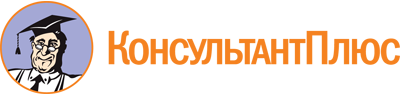 Постановление Комитета по внутренней политике Новгородской области от 06.12.2022 N 11-П
(ред. от 25.01.2023)
"Об утверждении Порядка предоставления в 2023 - 2026 годах субсидий социально ориентированным некоммерческим организациям, реализующим социально значимые проекты"Документ предоставлен КонсультантПлюс

www.consultant.ru

Дата сохранения: 17.06.2023
 Список изменяющих документов(в ред. Постановления Комитета по внутренней политике Новгородской областиот 25.01.2023 N 1-П)Список изменяющих документов(в ред. Постановления Комитета по внутренней политике Новгородской областиот 25.01.2023 N 1-П)